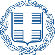 ΕΛΛΗΝΙΚΗ ΔΗΜΟΚΡΑΤΑΥΠΟΥΡΓΕΙΟ ΠΑΙΔΕΙΑΣ ΚΑΙ ΘΡΗΣΚΕΥΜΑΤΩΝΠΕΡΙΦΕΡΕΙΑΚΗ ΔΙΕΥΘΥΝΣΗ Π.Ε. & Δ.Ε. ΑΤΤΙΚΗΣΔ/ΝΣΗ ΕΚΠ/ΣΗΣ Α’ ΠΙΕΙΡΑΙΑ15Ο ΓΕΝΙΚΟ ΛΥΚΕΙΟ ΠΕΙΡΑΙΑΥΠΕΥΘΥΝΗ ΔΗΛΩΣΗΟ/Η …………………………………………………………………………………………….., γονέας/κηδεμόνας του/της μαθητή/τριας ……………………………………………………………………….., που φοιτά στην ………………. τάξη, δηλώνω υπεύθυνα ότι συμφωνώ το παιδί μου να δεχθεί ψυχολογική υποστήριξη και συμβουλευτική από την κ. Σπάλα Σταυρούλα ψυχολόγο του σχολείου.………………….., …./ …../202…Ο Γονέας/Κηδεμόνας………………………………………………….(Ονοματεπώνυμο, υπογραφή)Τηλέφωνα επικοινωνίας οικογένειαςΟικίας:…………………………………………Κινητό μητέρας:………………………………Κντητό πατέρα:……………………………………..E-mail:…………………………………………………..